Российская Федерация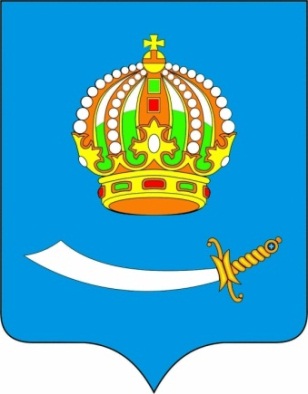 ГОРОДСКАЯ ДУМА Муниципального образования«ГОРОД АСТРАХАНЬ»ДЕПУТАТ ПО ИЗБИРАТЕЛЬНОМУ ОКРУГУ №33ЯНБОРИСОВ РАВИЛЬ РАШИДОВИЧОтчет о депутатской деятельности за 2022 годУважаемые жители округа!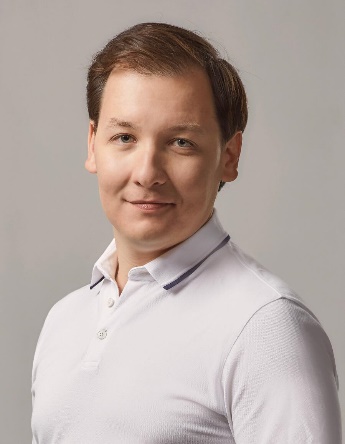 Начало года уже традиционно стало временем подведения итогов работы, анализа результатов деятельности и составления планов на грядущий год. Представляю Вам отчет о проделанной работе за 2022 год. Свою работу я всегда строю исходя из интересов жителей города и учитывая их наказы. В своей повседневной деятельности я много внимания уделяю проблемам малообеспеченных и многодетных семей, ветеранов, социально-незащищенных граждан, вопросам в сфере здравоохранения, образования, строительства и транспорта. Как и прежде, в 2022 году в мою общественную приёмную обращались жители Трусовского района со своими проблемами, просьбами, предложениями. В данном отчете внимание уделено наиболее значимым вопросам, которые в первую очередь интересуют избирателей, а именно: какую помощь и пользу получили горожане от моей деятельности в качестве депутата Городской Думы, каков мой личный вклад в улучшение благосостояния Астраханцев.РЕАЛИЗАЦИЯ НАКАЗОВ ИЗБИРАТЕЛЕЙЗа отчетный период мной было получено и рассмотрено большое количество обращений граждан по организации дорожного движения, улучшению дорожной инфраструктуры, оборудованию тротуарами и пешеходными дорожками. Поэтому при распределении бюджета на 2022 год, было, принял решение уделить внимание благоустройству межквартального проезда по ул. Хибинская / пер. Ленинградский. Также средства были выделены на благоустройство территории перед спортивной школой, по улице Бэра 27.На протяжении всего 2022 года мною осуществлялся контроль, за распределением средств, в рамках исполнения наказов.В ИНТЕРЕСАХ ОКРУГАГоворя о следующем направлении деятельности, я объединяю взаимодействие с муниципальной властью и прием населения, поскольку эти сферы работы приносят реальный результат именно в практике сотрудничества. Мной осуществляется ежегодная финансовая поддержка общественным организациям в их деятельности:- Получено обращение от Трусовской ОО «Всероссийское общество инвалидов» с просьбой помочь в приобретении подарков ко Дню Победы и Новому году.Помощь была оказана в полном объеме. - Получено обращение от Трусовской ОО «Всероссийское общество инвалидов» с просьбой помочь в приобретении ноутбука для члена организации, помощь оказана в полном объеме.- Получено обращение от Трусовской ОО «Всероссийское общество инвалидов» с просьбой оказать спонсорскую и благотворительную помощь в издании книги, члену организации, помощь оказана.- Получено обращение от Многопрофильного социального центра «Содействие» Астраханской области,  по вопросу приобретения канцелярских принадлежностей, портфелей для детей из малообеспеченных семей, в рамках ежегодной благотворительной акции «Первоклассник».Было закуплено и предоставлено 40 портфелей с набором канцтоваров для первоклассников. - По обращению Председателя Совета ветеранов (Военный городок) приобретены подарки для ветеранов ко Дню Победы. проведение приемов граждан, работа с обращениямиРабота с населением является приоритетным направлением моей депутатской деятельности. На протяжении всего 2021 года мною производилась различная работа по личным и телефонным обращениям граждан, было отправлено большое количество запросов в самые различные инстанции. Я уже отметил выше, что на нашем округе живут активные неравнодушные люди. И я стараюсь поддерживать их инициативы, будь то мероприятия наших общественных организаций или благоустройство территории.Вот лишь несколько примеров положительного решения вопросов граждан, обратившихся за помощью:- Получен запрос от жителя Трусовского р-на В. по вопросу оказания материальной помощи на благоустройство дороги в частном секторе. Помощь оказана.- Получен запрос от жительницы Трусовского р-на К. по вопросу оказания материальной помощи на лечение тяжело больной мамы. Помощь оказана.- Получен запрос от жительницы Трусовского р-на С. по вопросу оказания материальной помощи на покупку теплых вещей для ребенка.  Помощь оказана.поддержка Мероприятий на ОКРУГЕОсобое значение  уделяю проведению мероприятий на округе. Ниже  лишь несколько примеров:Оказана финансовая поддержка для проведения мероприятия по очистке территории от мусора эко-квест «Чистые игры». По запросу ГКУ АО «Центр социальной поддержки населения Трусовского района» оказана помощь в проведении праздника ко Дню защиты детей. Оказана материальная поддержка Ассоциации содействия развитию гражданского общества, в проведении мероприятия посвященному дню пожилого человека и дню инвалида. Оказана поддержка в проведении Новогоднего мероприятия и закупки подарков для детей из малообеспеченных семей Трусовского района.Уважаемые жители округа!В завершении своего отчета хочу выразить благодарность за все, что мы делаем вместе с вами, сказать слова благодарности всем общественным организациям, всем работникам предприятий и учреждений, всем жителям, кто принимает живое участие в жизни нашего округа. Спасибо каждому из вас, кто помогает мне в работе, доверяет и поддерживает, кто небезразличен к делам и окружающим людям, кто стремится работать на успех, меняя этим жизнь к лучшему.Работы у нас еще много, но вместе мы обязательно справимся!Желаю Вам крепкого здоровья, берегите себя и своих близких!Общественная приемная депутата: г. Астрахань, ул. Набережная Приволжского Затона 20 В, помещение 2, тел. 8-927-077-55-04Прием и рассмотрение обращений (жалоб) избирателей по вопросам, входящим в компетенцию депутата, осуществляется по предварительной записи.